РЕШЕНИЕО представлении прокурора города Петропавловска-Камчатского от 10.03.2015 № 7/36-2015 об устранении нарушений федерального законодательства о противодействии коррупции и местном самоуправлении в Российской ФедерацииРассмотрев представление прокурора города Петропавловска-Камчатского         от 10.03.2015 № 7/36-2015 об устранении нарушений федерального законодательства о противодействии коррупции и местном самоуправлении в Российской Федерации, руководствуясь статьей 24 Федерального закона от 17.01.1992 № 2202-1 «О прокуратуре Российской Федерации», в соответствии со статьей 69 Регламента Городской Думы Петропавловск-Камчатского городского округа, Городская Дума Петропавловск-Камчатского городского округаРЕШИЛА:1. В удовлетворении представления прокурора города Петропавловска-Камчатского от 10.03.2015 № 7/36-2015 об устранении нарушений федерального законодательства о противодействии коррупции и местном самоуправлении в Российской Федерации отказать.2. Главе Петропавловск-Камчатского городского округа, исполняющему полномочия председателя Городской Думы Петропавловск-Камчатского городского округа, направить прокурору города Петропавловска-Камчатского сообщение об итогах рассмотрения представления прокурора города Петропавловска-Камчатского от 10.03.2015 № 7/36-2015 об устранении нарушений федерального законодательства о противодействии коррупции и местном самоуправлении в Российской Федерации.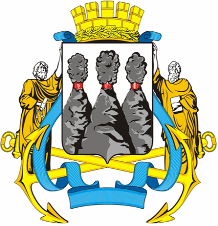 ГОРОДСКАЯ ДУМАПЕТРОПАВЛОВСК-КАМЧАТСКОГО ГОРОДСКОГО ОКРУГАот 11.03.2015 № 710-р28-я (внеочередная) сессияг.Петропавловск-КамчатскийГлава Петропавловск-Камчатского городского округа, исполняющий полномочия председателя Городской Думы   К.Г. Слыщенко